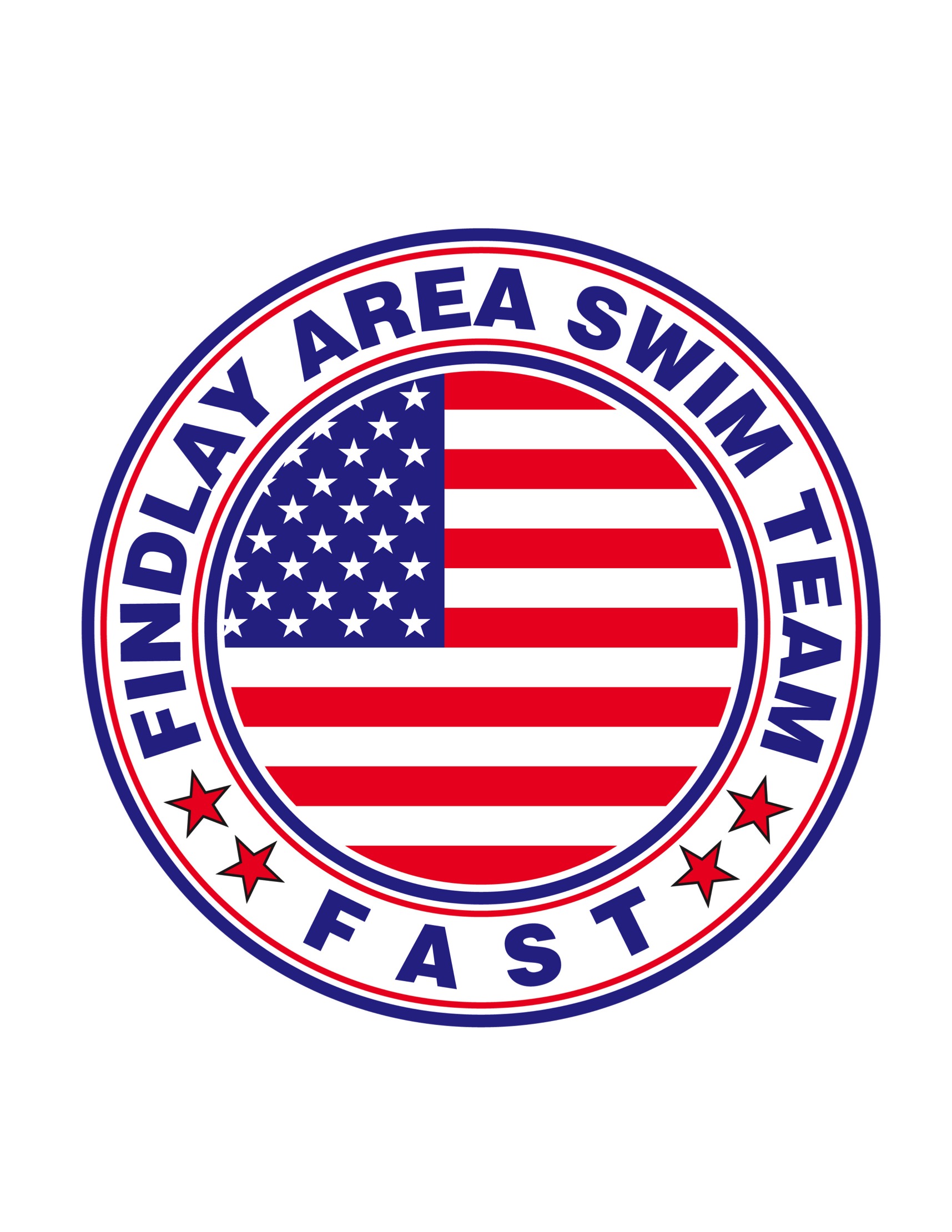 Pick 3 FundraiserHelp support your local competitive swim team.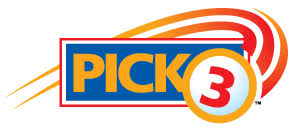 ****  only $10 a ticket  ****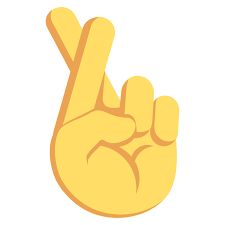 Purchase a ticket from a FAST Family prior to June 28, and get 31 chances to win $50 – every day during the month of July 2018!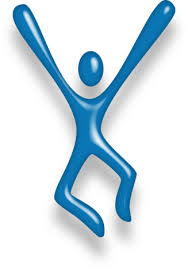 		Tickets are $10 each and if your number matches the nightlyOhio Lottery Pick 3 number (in the same order) you will winthat day’s prize of $50. You can win as many times as you’d likethroughout the month!Visit our web site at www.fastswim.com if you have any questions.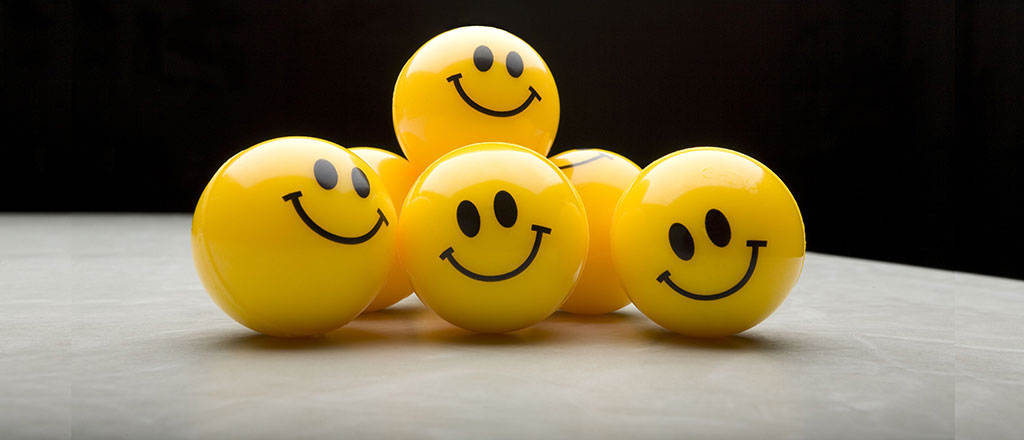 